Rapport d’activité et d’évaluation pour l’année de réalisation 2019Le modèle de rapport proposé pour l’année de réalisation 2018 demeure valable pour l’année de réalisation 2019.CE DOCUMENT A POUR OBJECTIF DE COMPLETER DE FAÇON QUALITATIVE LES INFORMATIONS FOURNIES VIA LE TELE-SERVICEIl est à transmettre complété dans le télé service DANS l’onglet « GERER MES JUSTIFICATIFS »IDENTIFICATION DU DEMANDEURRappel des dispositions réglementaires DECISION DU DIRECTEUR GENERAL DE FRANCEAGRIMER INTV-POP- 2018-24 du 14 septembre 20181 - Modalités de constitution de la demande via le téléserviceL’ensemble des documents constitutifs de la demande de paiement est transmis via le téléservice. Chaque événement de promotion fait l’objet d’une description spécifique établie dans le télé service via les fiches évènements et leur(s) réalisation(s). Les justificatifs de réalisation prévus en annexe de la décision FAM sont à fournir directement via le téléservice pour chaque évènement ou ensemble d’évènements réalisésToutes les copies de la ou des  copie de la ou des facture(s) de 1er rang justifiant des dépenses sont à fournir dans le téléservice à l’onglet « GERER MES FACTURES » et à associer à ces réalisations. Les preuves d’acquittement des factures de 1er rang ne doivent pas être fournies. L’acquittement est certifié par le Commissaire Aux Comptes ou de l’Expert-Comptable.Les dépenses de personnels sont à déclarer par volume horaire pour chaque type d’événement et au sein de chaque évènement.Modalités de constitution du rapport d’activitéLe rapport d’activité est rédigé exclusivement en français.Les différents événements de promotion réalisés au cours de cette phase sont récapitulés par pays cible dans la présente partie du rapport d’activité. Ce document doit être articulé avec les descriptions faite au sein du télé service.Il comporte :- une évaluation quantitative et qualitative de la réalisation des actions mises en œuvre lors de l'année écoulée. - une information sur les évolutions des résultats de l’entreprise (CA, volumes, parts de marché, etc.).- le cas échéant, et en tout état de cause, au bout de trois années d’un même programme, une demande de prolongation pour un ou deux ans supplémentaires- le cas échéant, à la fin du programme, une évaluation de ce programme.3-  Description et justification des actions réaliséesExemple : Pays cible 1 : CHINEActions 1 - FE_ Voyages sur les lieux de production (VLDP) :Réalisation : XXXRéception sur les lieux de production de clients Chinois  Réception au siège de l'entreprise de 2 représentants de notre importateur chinois (société AAA)Etc… Observations qualitatives : XXXXActions 2 - FE_01_ Salons internationaux.  Réalisation : XXX Descriptif et détail des dépenses et justificatifs de réalisation de cet événement de promotion sur la Ou les réalisations suivantes : Observations qualitatives : XXXXPays cible 2 :…. A reproduire par pays……………………………………………………………………………………………Conclusion et évaluation de l’année de réalisation 20191°/ Faire la synthèse du programme pour l’ensemble des actions et des pays sur la période concernée. 2°/ Indiquer les éventuelles difficultés rencontrées et les ajustements apportés dans la mise en œuvre du programme. 3°/ Pour les entreprises, faire le lien entre les objectifs commerciaux et les résultats effectifs (cf. tableau ci-après).Pour les entreprises et les interprofessions, rappeler les objectifs principaux du programme. Ces objectifs ont-ils été atteints ? Comment le programme  pourrait-il être amélioré? Quels sont les points positifs / négatifs ?  4°/  Présenter les éléments qui conduiront éventuellement à demander une reconduction ou un nouveau programme lors du prochaine appel à projetDocument à renseigner et transmettre exclusivement par les entreprisesMise en œuvre du programme et réalisations commerciales sur les marchés d'exportation ciblésCompléter la colonne du tableau ci-après relative aux réalisations commerciales (valeur et volume) pour l'exercice considéré.Document à renseigner uniquement si les opérations sont mises en place depuis trois ans et seront prolongéesDemande de prolongation motivée 1.1 – Descriptif des objectifs des trois années du programme :1.2 – Bilan quantitatif et qualificatif :1.3 – Analyse des réussites  et échecs de la première période du programme :1.4 – Effets du programme 20XX-20XX et résultats :II – PERSPECTIVES EVENTUELLES d’UN NOUVEAU PROGRAMME2.1 – Eléments qui conduiront éventuellement à demander une prolongation ou un nouveau programme et en quoi ces derniers permettront de développer les exportations des vins sur les pays cibles ?2.2 – Comment votre structure envisage-t-elle de maintenir les positions renforcées grâce au programme de promotion, à l’issue de celui-ci ?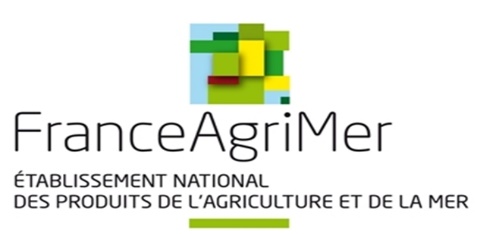 Direction des InterventionsService des Programmes Opérationnels et PromotionUnité PromotionAIDE A LA PROMOTION VITIVINICOLE DANS LES PAYS TIERS HORS U-E
Programmation 2019-2023Appel à projet : Novembre 2018RAISON SOCIALEN°SIRET DE L’ETABLISSEMENT DEMANDEUR  Rappel prévisions exercice1Réalisé exercice 1Rappel prévisions exercice 2Réalisé exercice 2Rappel prévisions exercice 3Réalisé exercice 3Rappel total prévisions exercices 1, 2 & 3Total réaliséExercices 1, 2 & 3Pays 1- C.A.- Volume Pays 2- C.A.- Volume Pays 3- C.A.- Volume Pays 4- C.A.- Volume Pays 5- C.A.- Volume Total- C.A.-Volume 